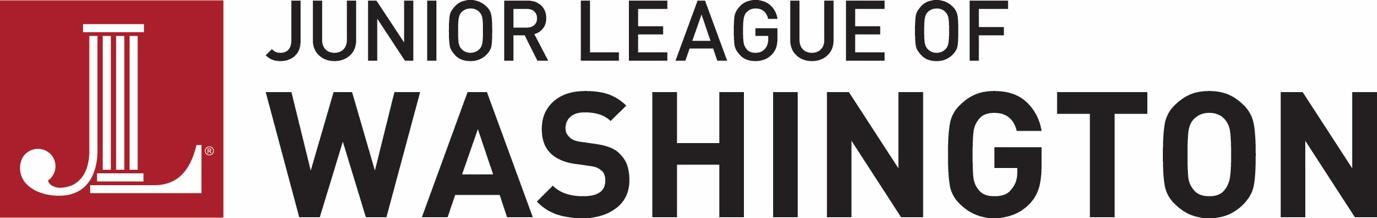 Meg Graham ScholarshipCelebrating Service and Leadership2020-2021 ApplicationThe Junior League of Washington (JLW) is pleased to announce the application process for the Meg Graham Scholarship: Celebrating Service and Leadership. The $10,000 award is in memory of the late Reverend Margaret M. Graham, former president of the Association of Junior Leagues International and former member of JLW.The scholarship is open to any high school senior who is a Washington, DC resident; attends a public, charter, private, or parochial high school in Washington, DC; and is matriculating to an accredited, four-year, postsecondary institution in the fall of 2021.  S/he must have an outstanding volunteer service record, be in good academic standing with a minimum cumulative 3.0 GPA, and show the promise of continued success.  The scholarship recipient award will be paid in four annual equal installments based on the scholarship recipient meeting a minimum GPA of 2.75 or higher as a full-time student at an accredited, four-year, postsecondary institution and continuing to perform sufficient volunteer work.  The first installment will be paid in the summer of 2021 directly to the recipient’s institution.Applications must be submitted by 11:59 p.m. ET on Friday, March 5, 2021. Finalists will be notified in mid-March by email and telephone. Finalists will be required to attend a 30-minute, in-person interview, held at JLW Headquarters, 3039 M Street NW, Washington, DC 20007, on either 
Saturday, April 10, or Sunday April 11, 2021.  The winner will be chosen by Tuesday, April 13, 2021.Meg Graham Scholarship: Celebrating Service and Leadership2020-2021 ApplicationName of Applicant: _________________________________________________________Home Address: _________________________________________________________Home Telephone Number: _________________________________________________________Email Address: _________________________________________________________Date of Birth:  _____________________Name of Parent or Guardian: _________________________________________________________Name and Address of Washington, DC high school from which you will graduate in Spring 2021: _________________________________________________________Name of Principal  __________________________________________________________School Phone Number________________Grade Point Average (cumulative 3.0 or higher) ___________________Volunteer Hours Served Grades nine through twelve (must be more than DCPS graduation requirement and must be confirmed by transcript or guidance counselor) ____________________Name of Postsecondary, accredited institution(s) to which you have been accepted (this does not necessarily need to be the institution to which you are matriculating): _________________________________________________________________________________________________________________________________________________________________________________Intended major: __________________________________________________Career interest: ___________________________________________________YOU MUST ATTACH THE FOLLOWING DOCUMENTS TO THIS APPLICATION FORM IN ORDER, AS LISTED BELOW. DO NOT ATTACH ADDITIONAL DOCUMENTATION.Profile sheet: have your school administrator submit your profile sheet directly to scholarship@jlw.org.  Acceptance letter(s) from an accredited, four-year, postsecondary institution; the acceptance letter does not necessarily need to come from the institution to which you are matriculating.Two letters of recommendation: one letter from a faculty member of your high school; one from your supervisor or sponsor of a volunteer service project, preferably the project discussed in your essay (see #6 below).List of all volunteer activities (grades nine through twelve) and signed verification by a school faculty member of hours served on each.List all extracurricular activities and jobs (grades nine through twelve).A 250-word essay on “My Most Meaningful Volunteer Experience.”Identify the organization or volunteer project to which you are referring and the dates of your volunteer experience there.Tell us about your selected volunteer experience. What impact did you have on the community or population you served? How did this volunteer experience impact you on a personal level? What differentiates your involvement with this organization/project from other volunteer experiences you have had?Please also discuss how you demonstrated leadership through this work.A 250-word essay entitled “My Personal Goal Statement.”Describe what goals you hope to achieve over the next five to ten years. What college courses or careers interest you? What skills do you hope to develop in college and beyond?What role have your volunteer experiences played in your life thus far? What lessons from these experiences will you carry with you into adulthood?APPLICATION DEADLINE: Must be submitted by 11:59 p.m. on Friday, March 5, 2021.Applications submitted after the deadline, missing attachments (acceptance letters notwithstanding), or not submitted to the address below cannot be considered.  JLW is not responsible for late applications.  Go to http://bit.ly/JLWScholar21 to submit all application materials. If you have any questions prior to the due date, please reach out to scholarship@jlw.org.  We cannot respond to questions regarding applications after the deadline. Signature of Student                                                                       DateBy signing the above, I understand if selected as a finalist, I must be available to attend a 30-minute, in-person interview on either Saturday, April 10 or Sunday, April 11, 2021.Signature of Principal or Counselor                                              DateSignature of Parent or Guardian                                                   Date